PRIÈRE  Je suis béni en tant que Fils de Dieu  L.40                                                                                   carDieu vient avec moi partout où je vais.  L.41Je suis béni en tant que Fils de Dieu  L.40car Dieu est ma force. La vision est Son don. L.42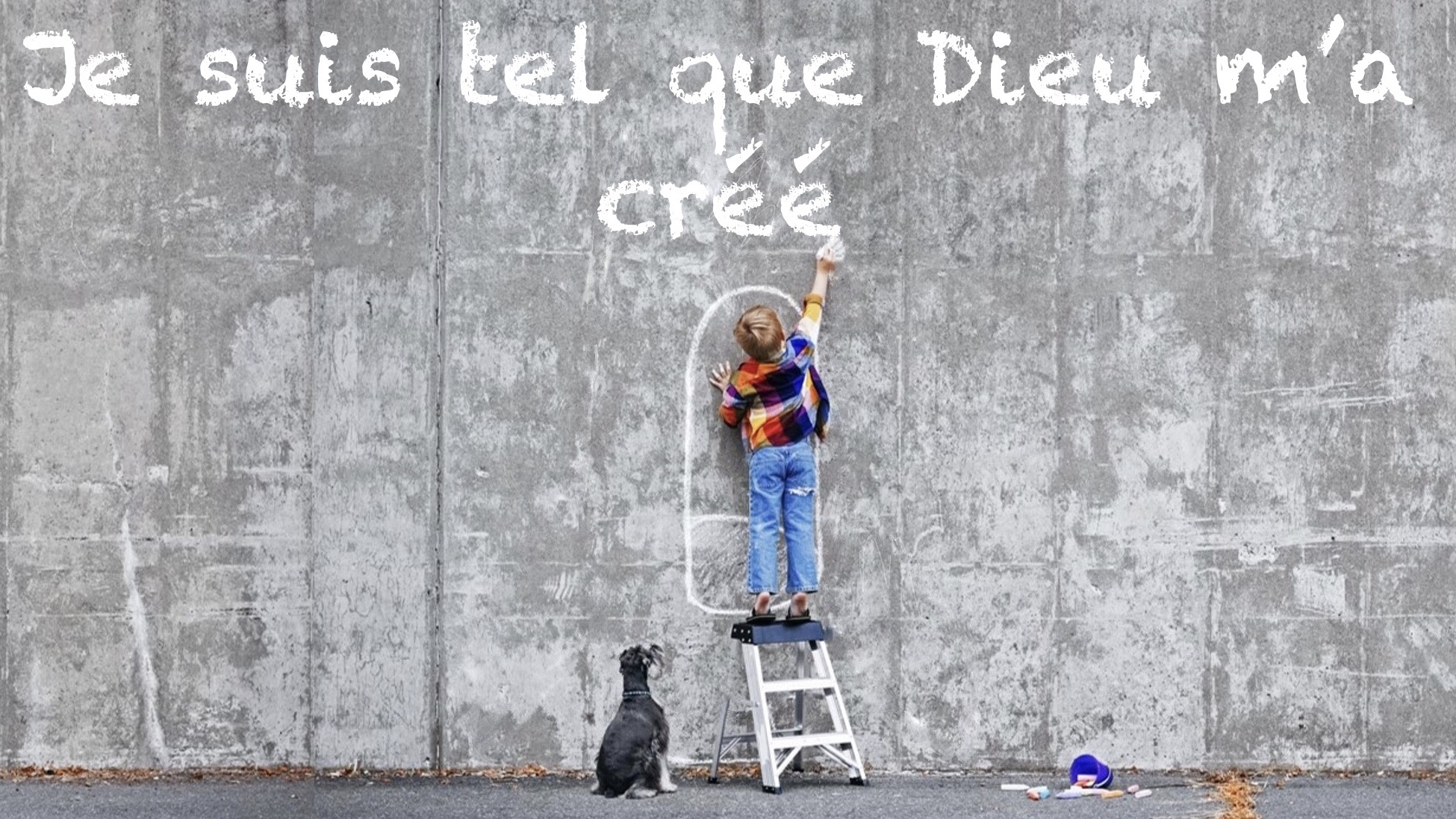 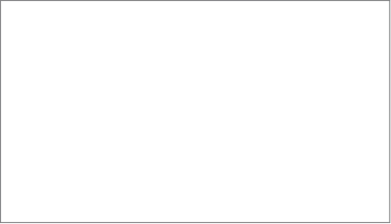 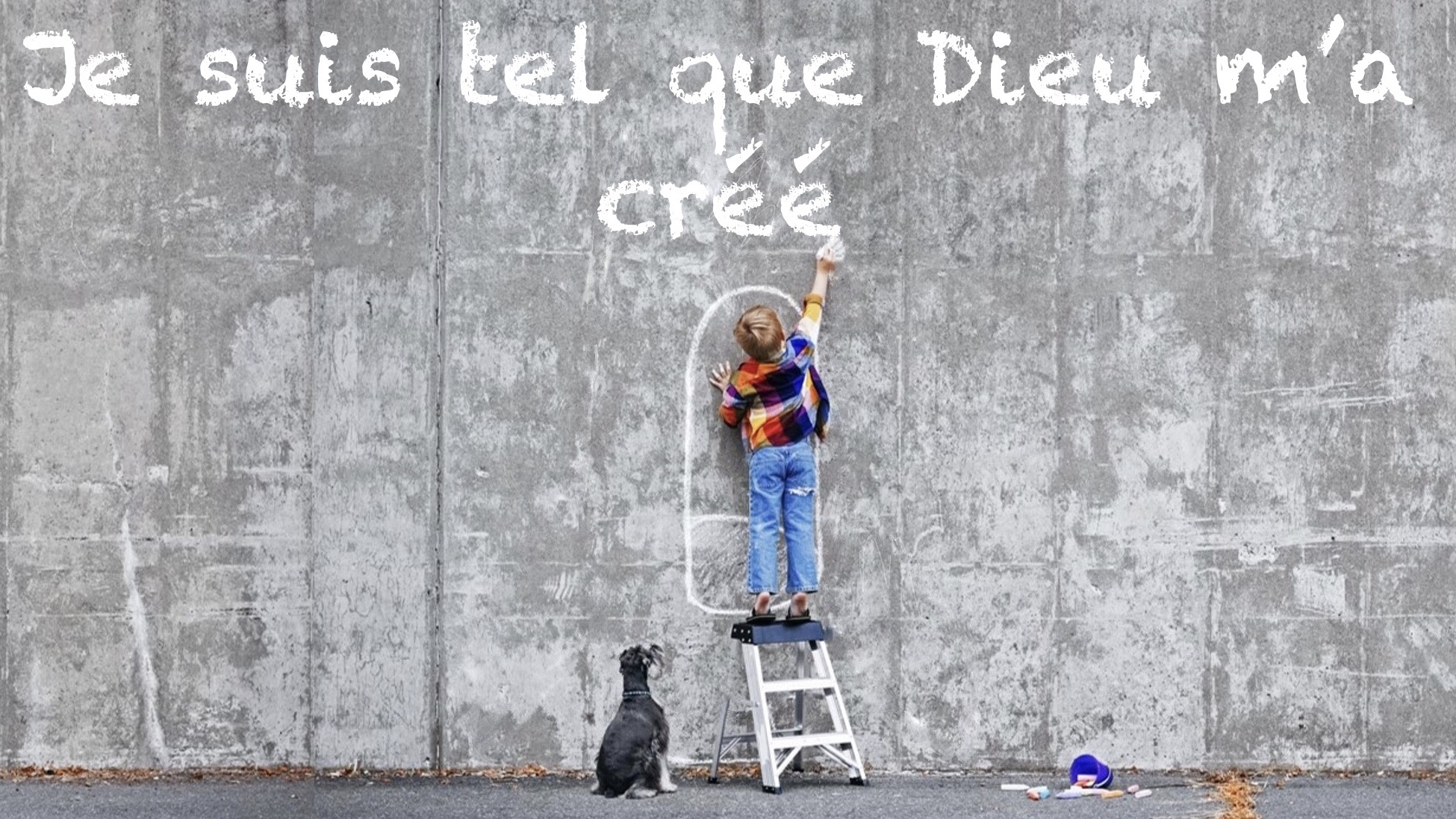 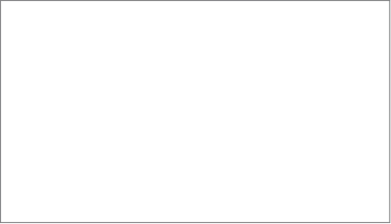 Je suis béni en tant que Fils de Dieu  L.41carDieu est ma Source. Je ne peux pas voir à part de Lui. L.43Je suis béni en tant que Fils de Dieu L.40carDieu est la lumière dans laquelle je vois. L.44Je suis béni en tant que Fils de Dieu  L.40carDieu est l’Esprit avec lequel je pense.  L45Je suis béni en tant que Fils de Dieu  L.40carDieu est l’Amour dans lequel je pardonne.  L.46Je suis béni en tant que Fils de Dieu  L.40carDieu est la force à laquelle je me fie.  L.47Je suis béni en tant que Fils de Dieu  L.40carIl n’y a rien à craindre.  L.48Je suis béni en tant que Fils de Dieu  L.40carLa Voix de Dieu me parle tout le long de la journée.  L.49Je suis béni en tant que Fils de Dieu  L.40carJe suis soutenu par l’Amour de Dieu.  L.50AMEN                                                                                                               Un Cours En Miracles  L.40 - L.50